DAFTAR RIWAYAT HIDUPData Pribadi	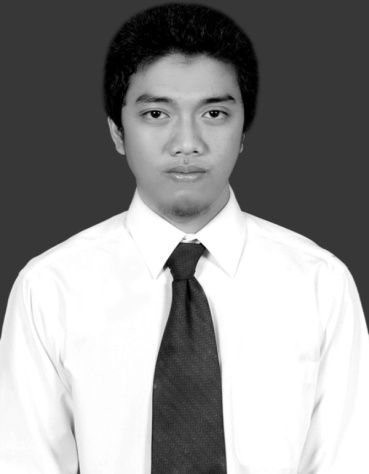 Nama	:	Lukmanul HakimAlamat	:	Griya Permata Raden Blok C.13 		Karadenan, Cibiong, BogorNomor Telepon/HP	:	0852 1390 0699Tinggi/Berat Badan	:	165 cm/50  KgEmail 	:	lukmaanul.hakim@gmail.comJenis Kelamin	:	Laki-lakiTempat/Tanggal Lahir	:	Bandar Lampung, 9 Juli1992Status	:	LajangAgama	:	IslamPendidikan Formal	2010 – 2014 	:	S1 Fakultas Ilmu Komputer Jurusan Sistem Informasi 			Universitas Gunadarma, Depok2007 – 2010		:	SMK Negeri 2 Bandar Lampung2004 – 2007		:	MTs Negeri 2 Bandar Lampung1998 – 2004 		:	SD Negeri 1 Way KandisPelatihan dan Seminar	MTA 98-363 Web Development Fundamentals Universitas GunadarmaSeminar Augmented Reality sebagai peserta 5 April 2011Seminar Fruity Loops Artsential BEM Fakultas Industri Universitas Gunadarma 14 November 2011Kursus Visual Basic .NET LEPKOM Universitas Gunadarma 1 Agustus 2012 Nomor Sertifikat 1208010635114625Workshop Visual C++ LEPKOM Universitas Gunadarma 4 Juli 2014 Nomor Sertifikat 1406010776914215Pengalaman Organisasi	Divisi Syiar Unit Kegitan Mahasiswa (UKM) Fajrul Islam Universitas Gunadarma 2011 – 2013Panitia PPSPPT, TnT, dan Moslem Gathering UKM Fajrul Islam 2012Panitia Seminar Nasional Muharram “Prophet Muhammad saw as an inspiring leader” UKM Fajrul Islam 17 November 2012Panitia bagian Perlengkapan seminar Serpihan Hati (Seminar Pilihan Hangat dan Dinanti) UKM Fajrul Islam 19 Januari 2013Pengalaman Kerja	Tahun 	: 	2013 - 2014Instansi / Perusahaan	: 	Integrated Laboratory Universitas GunadarmaPosisi	: 	Divisi OperasionalDeskripsi Pekerjaan	:	Membantu kelancaran kegiatan praktikum, membantu keluar masuknya mahasiswa yang melaksanakan praktikuk, memeriksa identitas dan kerapian mahasiswa, menjaga kelengkapan praktikum.Skill dan Kemampuan	Bahasa 	: 	Indonesia, Inggris (pasif)Software 	:	HTML, PHP, CSS, VB.NetHardware	: 	Perakitan PC, perbaikan (Troubleshooting) PC & jaringanBakat Pribadi	: 	Pekerja keras, aktif-dinamis, mampu bekerja baik individu maupun tim, mudah beradaptasi, tertarik mempelajari hal dan pengalaman baru. 
Demikian CV ini saya buat dengan sebenarnya			Hormat saya, 					(Lukmanul Hakim)